ORGANIZADOR GRÁFICO DE UNIDAD DIDÁCTICA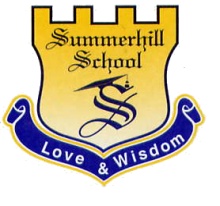 Asignatura: PDH                                     	Unidad N.º:  2                                      Grado: SextoFecha:  Abril 13 de 2021        		Profesora: Alejandra MoralesTÍTULO HILOS CONDUCTORES:TÓPICO GENERATIVO:METAS DE COMPRENSIÓN:¿Me movilizo ante las necesidades de otros?¿Aceptar las diferencias me permite sentirme bien conmigo y ayudar a otros?¿Reconozco que el respeto y la tolerancia son fundamentales en la sana convivencia escolar? Reconocerá la diversidad de pensamientos, sentimientos y comportamientos, como aspectos implícitos en la tolerancia y la sana convivencia escolar.Apropiará la importancia e impacto de prevenir el acaso escolar y ser un agente sensitivo en el contexto escolar.DESEMPEÑOS DE COMPRENSIÓNTIEMPOVALORACIÓN CONTINUAVALORACIÓN CONTINUAACCIONES REFLEXIONADASFORMAS CRITERIOS DEL ÁREAETAPAEXPLORA-TORIAIdentificar la importancia de propiciar comportamientos basados en el respeto y la tolerancia, como ejes fundamentales de la sana convivencia escolar. 2 SEMANAS*Visualización de video sensitivo, posteriormente los estudiantes realizaran lluvia de ideas donde plasmaran la discrepancia entre respeto, tolerancia y sana convivencia escolar.*Personificación de cultura urbana, la cual será acinada por la docente con el fin de evitar establecer empatía con los sentimientos, pensamientos y acciones de otros.  *Realización de plato típico en su familia, lo verbalizarán y explicarán en clase; de esta manera se generará sensibilización en la cual existen múltiples formas de ser y por último se realizará comparación con los gustos alimenticios de cada persona, evitando que los diversos gustos o elecciones sean catalogados como buenas o malas.HABILIDAD DE ANÁLISISHABILIDAD SOCIO AFECTIVAETAPAGUIADAEstablecer habilidad de empatía y se reconocerá como un agente activo en la prevención de acoso escolar.4 SEMANAS* Dibujando el rosto del niño o la niña “más feo(a) del mundo” este ejercicio es reflexivo, ya que posteriormente se dará a entender que este niño o niña no es el más feo del mundo, tiene características diversas y es especial al igual que todos; se genera explotar las bombas, aunque resulte incómodo. Reflexión final.* Elaborando   carta a miguel, en el cual se da lectura de diversas historias vivenciadas por niños y adolescentes acosados escolarmente; visualización de videos sensibilizatorios sobre dicha problemática y construcción de estrategias para ser agentes preventivos del acoso escolar.*Decoración del baúl de camilo y construcción de elemento simbólico a obsequiar a un compañero que en algún momento hirieron con palabras, con actos u observaron era acosado escolarmente.HABILIDAD EMPATÍCA HABILIDAD REFLEXIVAHABILIDAD ARGUMENTATIVAPROYECTODE SÍNTESIS“Antes que la luz de mi amigo se apague”Apropiar los procesos aprendidos.2   SEMANAS*Escribirán una carta, realizarán dibujo o dejaran una representación, a un compañero que en algún momento hirieron con palabras, con actos u observaron era acosado escolarmente.*Presentación del Baúl de Camilo, se generará reflexión, cierre de ciclo y nuevas herramientas de aprendizaje para la construcción de nuestro YO como agente sensitivo en la prevención del acoso escolar.HABILIDAD SENSITIVA